О внесении изменений в Устав Малояушского сельского поселения Вурнарского района Чувашской Республики     На основании Федерального закона от 6 октября 2003 г. № 131-ФЗ «Об общих принципах организации местного самоуправления в Российской Федерации», Закона Чувашской Республики от 18 октября 2004 г. № 19 "Об организации местного самоуправления в Чувашской Республике"  Собрание депутатов Малояушского  сельского поселения Вурнарского района Чувашской Республики РЕШИЛО:    I. Внести в Устав Малояушского  сельского  поселения Вурнарского района Чувашской Республики, принятый решением Собрания депутатов Малояушского  сельского поселения Вурнарского района Чувашской Республики от 07 ноября 2014 года № 47-1  (с изменениями от 07 июля   2015 года № 55-1, от 15 октября 2015 года № 2-1, от 06 февраля  2017 года №17-1),  следующие изменения:1) в части 7 статьи 6  абзац второй изложить в следующей редакции:«Муниципальные нормативные правовые акты Малояушского  сельского поселения, затрагивающие права, свободы и обязанности человека и гражданина, устанавливающие правовой статус организаций, учредителем которых выступает Малояушское сельское поселение Вурнарского района Чувашской Республики, а также соглашения, заключаемые между органами местного самоуправления, вступают в силу после их официального опубликования (обнародования) в печатном издании «Бюллетень  Малояушского  сельского поселения».»; 2) часть 1 статьи 8 дополнить пунктом 15 следующего содержания:«15) оказание содействия развитию физической культуры и спорта инвалидов, лиц с ограниченными возможностями здоровья, адаптивной физической культуры и адаптивного спорта.»;3)  в статье 24: - пункт 12 части 8 изложить в следующей редакции:«12) преобразования Малояушского  сельского поселения, осуществляемого в соответствии с частями 3, 5, 6.2, 7.2 статьи 13 Федерального закона от 6 октября 2003 года № 131-ФЗ, а также в случае упразднения Малояушского  сельского поселения;»; -  часть 10 изложить в  следующей редакции:«10. Глава Малояушского  сельского поселения должен соблюдать ограничения, запреты, исполнять обязанности, которые установлены Федеральным законом от 25 декабря 2008 г. № 273-ФЗ "О противодействии коррупции", Федеральным законом от 3 декабря 2012 г. № 230-ФЗ "О контроле за соответствием расходов лиц, замещающих государственные должности, и иных лиц их доходам", Федеральным законом от 7 мая 2013 г. № 79-ФЗ "О запрете отдельным категориям лиц открывать и иметь счета (вклады), хранить наличные денежные средства и ценности в иностранных банках, расположенных за пределами территории Российской Федерации, владеть и  (или) пользоваться иностранными финансовыми инструментами.";   - дополнить частью 11 следующего содержания:        «11. В случае досрочного прекращения полномочий главы Малояушского  сельского поселения избрание главы Малояушского  сельского поселения, избираемого Собранием депутатов Малояушского  сельского поселения из числа кандидатов, представленных конкурсной комиссией по результатам конкурса, осуществляется не позднее чем через шесть месяцев со дня такого прекращения полномочий.При этом если до истечения срока полномочий Собрания депутатов Малояушского  сельского поселения осталось менее шести месяцев, избрание главы Малояушского  сельского поселения из числа кандидатов, представленных конкурсной комиссией по результатам конкурса, осуществляется в течение трех месяцев со дня избрания Собрания депутатов Малояушского  сельского поселения в правомочном составе.»;4) пункт 4 части 2 статьи 27 изложить в следующей редакции:«4) несоблюдение ограничений, запретов, неисполнение обязанностей, которые установлены Федеральным законом от 25 декабря 2008 г. № 273-ФЗ "О противодействии коррупции", Федеральным законом от 3 декабря 2012 г. № 230-ФЗ "О контроле за соответствием расходов лиц, замещающих государственные должности, и иных лиц их доходам", Федеральным законом от 7 мая 2013 г. № 79-ФЗ "О запрете отдельным категориям лиц открывать и иметь счета (вклады), хранить наличные денежные средства и ценности в иностранных банках, расположенных за пределами территории Российской Федерации, владеть и (или) пользоваться иностранными финансовыми инструментами";»;5) статью 32 дополнить частями 4, 5 следующего содержания:«4. Встречи депутата с избирателями проводятся в помещениях, специально отведенных местах, а также на внутридворовых территориях при условии, что их проведение не повлечет за собой нарушение функционирования объектов жизнеобеспечения, транспортной или социальной инфраструктуры, связи, создание помех движению пешеходов и (или) транспортных средств либо доступу граждан к жилым помещениям или объектам транспортной или социальной инфраструктуры. 5. Администрация Малояушского  сельского поселения определяет специально отведенные места для проведения встреч депутатов с избирателями, а также определяет перечень помещений, предоставляемых Администрацией Малояушского  сельского поселения для проведения встреч депутатов с избирателями. Порядок предоставления помещений для проведения встреч депутатов с избирателями утверждается Собранием депутатов Малояушского  сельского поселения.»; 6) статью 33 дополнить частью 5 следующего содержания:«5. Сведения о доходах, расходах, об имуществе и обязательствах имущественного характера, представленные лицами, замещающими муниципальные должности, размещаются на официальном сайте Администрации Малояушского  сельского поселения в информационно-телекоммуникационной сети "Интернет" и (или) предоставляются для опубликования средствам массовой информации в порядке, определяемом муниципальными правовыми актами.»;7) пункт 3  части 1 статьи 37 изложить в следующей редакции:«3) преобразования Малояушского  сельского  поселения, осуществляемого в соответствии с частями 3, 5, 6.2, 7.2  статьи 13 Федерального закона от 6 октября 2003 года №131-ФЗ, а также в случае упразднения Малояушского  сельского  поселения;»;8)  часть 1 статьи 38 дополнить абзацем следующего содержания:«В случае обращения Главы Чувашской Республики с заявлением о досрочном прекращении полномочий депутата Собрания депутатов Малояушского  сельского поселения днем появления основания для досрочного прекращения полномочий является день поступления в Собрание депутатов Малояушского  сельского поселения данного заявления.»;9) в статье 41: - часть 4 изложить в следующей редакции:«4. Глава администрации Малояушского  сельского поселения должен соблюдать ограничения, запреты, исполнять обязанности, которые установлены Федеральным законом от 25 декабря 2008 г. № 273-ФЗ "О противодействии коррупции", Федеральным законом от 3 декабря 2012 г. № 230-ФЗ "О контроле за соответствием расходов лиц, замещающих государственные должности, и иных лиц их доходам", Федеральным законом от 7 мая 2013 г. № 79-ФЗ "О запрете отдельным категориям лиц открывать и иметь счета (вклады), хранить наличные денежные средства и ценности в иностранных банках, расположенных за пределами территории Российской Федерации, владеть и (или) пользоваться иностранными финансовыми инструментами".»;10) в статье 67:- абзац второй  изложить в следующей редакции:«Изменения и дополнения, внесенные в настоящий Устав и изменяющие структуру органов местного самоуправления Малояушского  сельского поселения, разграничение полномочий между органами местного самоуправления Малояушского  сельского поселения (за исключением случаев приведения Устава Малояушского  сельского поселения в соответствие с федеральными законами, а также изменения полномочий, срока полномочий, порядка избрания выборных должностных лиц местного самоуправления Малояушского  сельского поселения), вступают в силу после истечения срока полномочий Собрания депутатов Малояушского  сельского поселения, принявшего муниципальный правовой акт о внесении указанных изменений и дополнений в Устав Малояушского  сельского поселения.»;- дополнить абзацами четвертым и пятым следующего содержания:«Изменения и дополнения в Устав Малояушского  сельского поселения вносятся муниципальным правовым актом, который оформляется решением Собрания депутатов Малояушского  сельского поселения, подписанным председателем Собрания депутатов Малояушского  сельского поселения и главой Малояушского  сельского поселения.Изложение Устава Малояушского  сельского поселения в новой редакции муниципальным правовым актом о внесении изменений и дополнений в Устав Малояушского  сельского поселения не допускается. В этом случае принимается новый Устав Малояушского  сельского поселения, а ранее действующий Устав Малояушского  сельского поселения и муниципальные правовые акты о внесении в него изменений и дополнений признаются утратившими силу со дня вступления в силу нового Устава Малояушского  сельского поселения.».II. Настоящее решение вступает в силу после его государственной регистрации и официального опубликования.Глава Малояушского сельского поселения Вурнарского района Чувашской Республики:                                                       С.К. Волков                                                                                              Председатель Собрания депутатов Малояушского  сельского поселения Вурнарского района Чувашской Республики:                                                 Н.И. Михайлова                                               ЧЁВАШ РЕСПУБЛИКИВАРНАР  РАЙОН,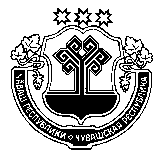 ЧУВАШСКАЯ РЕСПУБЛИКА ВУРНАРСКИЙ РАЙОН  КЕСЕН КИПЕКЯЛ ПОСЕЛЕНИЙЕНДЕПУТАТСЕН ПУХĂВĚ ЙЫШАНУ «02» ч\к  2017 =     №25-1             К.=.н Кипек салиСОБРАНИЕ ДЕПУТАТОВ МАЛОЯУШСКОГО СЕЛЬСКОГОПОСЕЛЕНИЯ ТРЕТЬЕГО СОЗЫВА РЕШЕНИЕ«02» ноября 2017 г.  № 25-1с. МАЛЫЕ ЯУШИ